26/10/2021ΑΝΑΚΟΙΝΩΣΗ ΕΠΙΤΡΟΠΗΣ ΕΡΕΥΝΩΝ ΚΑΙ ΔΙΑΧΕΙΡΙΣΗΣ ΕΙΔΙΚΟΥ ΛΟΓΑΡΙΑΣΜΟΥ:Χρήση ηλεκτρονικού πρωτοκόλλου από τους Επιστημονικούς Υπευθύνους Στο πλαίσιο της προσπάθειας διευκόλυνσης της χρήσης του ηλεκτρονικού πρωτοκόλλου του ΕΛΚΕ ΕΜΠ, παρακαλείσθε όπως η αποστολή των εγγράφων στο elke_docs@lists.ntua.gr να γίνεται σε ένα μόνο αρχείο για καθένα αίτημα και όχι σε πολλά επιμέρους αρχεία. Ενδεικτικά, στα αιτήματα τεκμηριώσεων για απασχόληση προσωπικού σε έργο το αίτημα μαζί με τα δικαιολογητικά του (βιογραφικά σημειώματα, πτυχία, κλπ) να αποστέλλονται σε ένα ενιαίο αρχείο και οι συμβάσεις προσωπικού να αποστέλλονται ενιαία μαζί με το έντυπο έγκρισης σύμβασης.Για κάθε πληροφορία – διευκρίνιση οι Επιστημονικοί Υπεύθυνοι μπορούν να απευθύνονται στον κ. Αντωνιάδη Νικόλαο τηλ 4091.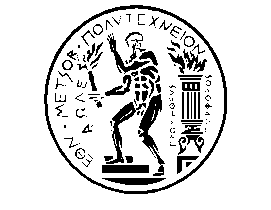 ΕΘΝΙΚΟ ΜΕΤΣΟΒΙΟ ΠΟΛΥΤΕΧΝΕΙΟΕΙΔΙΚΟΣ ΛΟΓΑΡΙΑΣΜΟΣ ΚΟΝΔΥΛΙΩΝ ΕΡΕΥΝΑΣ (Ε.Λ.Κ.Ε.)Μονάδα Οικονομικής και Διοικητικής Υποστήριξης (Μ.Ο.Δ.Υ.)Ηρώων Πολυτεχνείου 9, Πολυτεχνειούπολη Ζωγράφου, 157 80  Αθήνα.   210-772 1348, e-mail: ereyna@central.ntua.gr